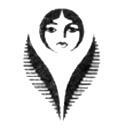 Polskie Stowarzyszenie Psychologii Rozwoju Człowieka ul. Ingardena 6 3 0 -06 0 Kraków      	                 www.psprc.edu.pl stowarzyszenierozwojuczlowieka@gmail.comSzanowni Państwo Członkowie Polskiego Stowarzyszenia Psychologii Rozwoju CzłowiekaUprzejmie zawiadamiamy, że w związku z sytuacją epidemiologiczną tegoroczne Walne Zgromadzenie Członków PSPRC, odbędzie się on-line w systemie ZOOM w dniu:17 czerwca (środa) w godzinach 18:00 -20:00Poniżej przesyłamy program Zebrania oraz zasady uczestnictwa. PROGRAM ZEBRANIAPrzyjęcie sprawozdania z działalności Stowarzyszenia za rok 2019Przyjęcie sprawozdania finansowego Stowarzyszenia za rok 2019Przyjęcie sprawozdania Komisji Rewizyjnej za rok 2019Dyskusja na temat działalności Stowarzyszenia w najbliższych latach w obszarach:Naukowym – Czasopismo Psychologia Rozwojowa, Nagroda Szumana, 29. i 30.OKPR Międzynarodowym – współpraca ze stowarzyszeniami i naukowcami z ośrodków z zagranicyPromocyjnym – zwiększenie liczby członków i rozpoznawalności PSPRCWspółpracy z młodą kadrą naukowąZASADY UCZESTNICWAPołączenie odbędzie się w systemie ZOOM WEBINAR. Wystarczające jest zainstalowanie podstawowej, bezpłatnej wersji programu ZOOM oraz wejście w przesłany link. Każdy z Państwa otrzyma indywidualny link w osobistym zaproszeniu - rekomendujemy użycie tej wersji. Dodatkowo, przesyłamy poniżej link ogólny, którego można użyć alternatywnie, gdyby osobisty link utkwił w spam: https://us02web.zoom.us/j/86447726637?pwd=ZXVUNFZYOXpJUWxJcGp0dU91NFNTdz09Dyskusja i widoczność będzie możliwa podczas spotkania, co zapewnia system ZOOM WEBINAR pod warunkiem posiadania przez Państwa mikrofonów i kamer w urządzeniach elektronicznych. Ekran systemu ZOOM umożliwia widoczność 48 osób na ekranie jednocześnie. Głosowanie jawne i tajne będzie możliwe do przeprowadzenia i automatycznego zliczania przez ZOOM WEBINAR  dr hab. Ewa Gurba, prof. UJ 	 	 	dr. hab. Beata Krzywosz-Rynkiewicz, prof. UWM Sekretarz PSPRC 	 	 	  	 	 	Prezes PSPRC 	 